	Женева, 5 июля 2023 годаУважаемая госпожа,
уважаемый господин,1	Имею честь сообщить вам, что Международный союз электросвязи (МСЭ) продолжает организацию серии вебинаров и семинаров-практикумов по борьбе с контрафакцией и использованием похищенных устройств ИКТ. Семинар-практикум 2 "Глобальные подходы к борьбе с контрафакцией устройств электросвязи/ИКТ и использованием похищенных мобильных устройств" будет проведен в очном формате с возможностью дистанционного участия 13 октября 2023 года с 09 час. 30 мин. до 17 час. 30 мин. CEST в штаб-квартире МСЭ в Женеве, Швейцария. Подробная информация относительно зала заседаний будет предоставлена на экранах при входе в штаб-квартиру МСЭ.2	Семинар-практикум будет совмещен по времени и месту проведения с собранием 11-й Исследовательской комиссии МСЭ-Т, которое пройдет там же 10–20 октября 2023 года.3	Этот семинар-практикум сыграет важную роль в объединении различных заинтересованных сторон, в том числе представителей различных международных организаций, для решения приобретающей все больший масштаб проблемы контрафакции в сфере устройств информационно-коммуникационных технологий (ИКТ), а также хищения мобильных устройств.4	Целью этого семинара-практикума является обеспечение платформы для обмена мнениями между всеми заинтересованными сторонами и международными организациями, стремящимися прекратить распространение и оборот контрафактных устройств ИКТ в мире, а также прекратить оборот похищенных мобильных устройств. Он также даст возможность обсудить вероятное направление сотрудничества по этим вопросам между МСЭ и другими международными организациями.5	Семинар-практикум будет проходить только на английском языке.6	В семинаре-практикуме могут принять участие Государства – Члены МСЭ, Члены Секторов МСЭ, Ассоциированные члены МСЭ и Академические организации – Члены МСЭ, а также любое лицо из страны, являющейся членом МСЭ, которое пожелает внести свой вклад в работу. К таким лицам относятся также члены международных, региональных и национальных организаций, заинтересованных сторон, включая операторов электросвязи, регуляторные органы, ОРС и финансовые учреждения. Участие в семинаре-практикуме является бесплатным, и стипендии не предоставляются.7	Вся соответствующая информация, касающаяся семинара-практикума, в том числе проект программы, будет размещена на веб-сайте мероприятия по адресу: https://itu.int/go/WS-CS-02. Веб-страница мероприятия будет регулярно обновляться по мере появления дополнительной информации. Участникам предлагается периодически проверять веб-страницу на предмет обновленной информации.8	В зонах расположения основных конференц-залов МСЭ имеются средства беспроводной ЛВС, которыми смогут воспользоваться делегаты. Подробная информация представлена на веб-сайте МСЭ-Т (https://www.itu.int/ITU-T/edh/faqs-support.html).9	Ряд гостиниц в Женеве предлагают льготные тарифы для делегатов, участвующих в собраниях МСЭ, и предоставляют карту, которая обеспечивает бесплатный доступ к системе общественного транспорта Женевы. Перечень соответствующих гостиниц и руководство по запросу скидки размещены по адресу: https://itu.int/travel/.10	Для того чтобы БСЭ могло предпринять необходимые действия в отношении организации семинара-практикума, был бы признателен за регистрацию с использованием онлайновой формы, доступной на веб-сайте, в максимально короткие сроки, но не позднее 6 октября 2023 года. Просьба принять к сведению, что предварительная регистрация участников семинаров-практикумов является обязательной и проводится исключительно в онлайновом режиме.11	Хотел бы напомнить вам о том, что для въезда в Швейцарию и пребывания в ней в течение любого срока гражданам некоторых стран необходимо получить визу. Визу следует запрашивать не менее чем за четыре (4) недели до даты начала семинара-практикума и получать в учреждении (посольстве или консульстве), представляющем Швейцарию в вашей стране, или, если в вашей стране такое учреждение отсутствует, в ближайшем учреждении к стране выезда.В случае возникновения трудностей для Государств – Членов МСЭ, Членов Секторов, Ассоциированных членов или Академических организаций – Членов МСЭ и на основании официального запроса, представленного ими в БСЭ, Союз может обратиться в компетентные органы Швейцарии, с тем чтобы содействовать в получении визы, но только не позднее указанного четырехнедельного срока. Соответствующие запросы следует направлять путем проставления отметки в соответствующей ячейке регистрационной формы, которая заполняется не менее, чем за четыре недели до мероприятия. Просьбы о предоставлении справочной информации следует направлять в Секцию поездок МСЭ (travel@itu.int) с пометкой "визовая поддержка".С уважением,Сейдзо Оноэ
Директор Бюро
стандартизации электросвязи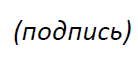 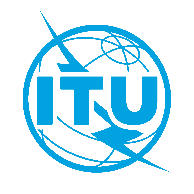 Международный союз электросвязиБюро стандартизации электросвязиМеждународный союз электросвязиБюро стандартизации электросвязиОсн.:Циркуляр 119 БСЭ
TSB Events/DAКому:–	Администрациям Государств – Членов Союза–	Членам Сектора МСЭ-Т–	Ассоциированным членам МСЭ-Т–	Академическим организациям – Членам МСЭДля контактов: Денис АНДРЕЕВ (Denis ANDREEV)Тел.:
Факс:
Эл. почта:+41 22 730 5780
+41 22 730 5853
tsbevents@itu.intКопии:–	Председателям и заместителям председателей исследовательских комиссий МСЭ-Т–	Директору Бюро развития электросвязи–	Директору Бюро радиосвязи–	Директорам региональных отделений МСЭПредмет:Семинар-практикум МСЭ по борьбе с контрафакцией и использованием похищенных устройств ИКТСеминар-практикум 2 "Глобальные подходы к борьбе с контрафакцией устройств электросвязи/ИКТ и использованием похищенных мобильных устройств" (Женева, 13 октября 2023 г.)